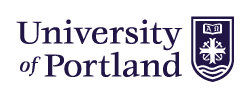 New Worker ChecklistEMPLOYEE INFORMATIONEMPLOYEE INFORMATIONEMPLOYEE INFORMATIONEMPLOYEE INFORMATIONEMPLOYEE INFORMATIONEMPLOYEE INFORMATIONName: Name: Name: Start date: Start date: Start date: SID#: SID#: SID#: Supervisor: Supervisor: Supervisor: FIRST DAYFIRST DAYFIRST DAYFIRST DAYFIRST DAYFIRST DAY Introductions, tour, paperwork Assign "buddy" employee to answer general questions.               Buddy Name:  Introductions, tour, paperwork Assign "buddy" employee to answer general questions.               Buddy Name:  Introductions, tour, paperwork Assign "buddy" employee to answer general questions.               Buddy Name:  Introductions, tour, paperwork Assign "buddy" employee to answer general questions.               Buddy Name:  Introductions, tour, paperwork Assign "buddy" employee to answer general questions.               Buddy Name:  Introductions, tour, paperwork Assign "buddy" employee to answer general questions.               Buddy Name: POLICIES REVIEWED POLICIES REVIEWED POLICIES REVIEWED POLICIES REVIEWED POLICIES REVIEWED POLICIES REVIEWED  FERPA and Confidentiality policy Code of Conduct Hours  FERPA and Confidentiality policy Code of Conduct Hours  Office procedures Health and Safety  Email and Internet Use Office procedures Health and Safety  Email and Internet Use Student Employee Handbook  Student Employee Handbook ADMINISTRATIVE PROCEDURESADMINISTRATIVE PROCEDURESADMINISTRATIVE PROCEDURESADMINISTRATIVE PROCEDURESADMINISTRATIVE PROCEDURESADMINISTRATIVE PROCEDURES Review general administrative procedures Office/desk/work station Mail (incoming/ outgoing) Email Setup Username setup Office/desk/work station Mail (incoming/ outgoing) Email Setup Username setup Office/desk/work station Mail (incoming/ outgoing) Email Setup Username setup Office/desk/work station Mail (incoming/ outgoing) Email Setup Username setup Filing Scanning/ Documents Telephone and faxFIRST WEEK TASKS/ ADDITIONAL INFORMATIONFIRST WEEK TASKS/ ADDITIONAL INFORMATIONFIRST WEEK TASKS/ ADDITIONAL INFORMATIONFIRST WEEK TASKS/ ADDITIONAL INFORMATIONFIRST WEEK TASKS/ ADDITIONAL INFORMATIONFIRST WEEK TASKS/ ADDITIONAL INFORMATION Read office handbooks and policies Shadow another student employee Read office handbooks and policies Shadow another student employee Read office handbooks and policies Shadow another student employee Read office handbooks and policies Shadow another student employee Read office handbooks and policies Shadow another student employee Read office handbooks and policies Shadow another student employee